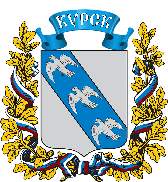 АДМИНИСТРАЦИЯ ГОРОДА КУРСКАКурской областиРАСПОРЯЖЕНИЕ«11» августа 2022г.            		                                                       № 993-раОб отмене распоряжения                                                                           Администрации города Курска от 24.06.2021 № 930-ра 	В соответствии с Земельным кодексом Российской Федерации,               Федеральным законом от 25.10.2001 № 137-ФЗ «О введении в действие Земельного кодекса Российской Федерации», на основании уведомления Федеральной службы государственной регистрации, кадастра и картографии о невозможности внесения в Единый государственный реестр недвижимости сведений в порядке межведомственного информационного взаимодействия от 30.07.2021 № КУВД-001/2021-30793303: 1. Отменить распоряжение Администрации города Курска                             от 24.06.2021 № 930-ра «Об установлении публичного сервитута                           на земельный участок с кадастровым номером 46:29:103099:3».2. Управлению информации и печати Администрации города Курска (Бочарова Н.Е.) обеспечить опубликование настоящего распоряжения                   в газете «Городские известия».3. Управлению делами Администрации города Курска (Калинина И.В.)  обеспечить размещение настоящего распоряжения на официальном сайте Администрации города Курска в информационно-телекоммуникационной сети «Интернет».4. Распоряжение вступает в силу со дня его подписания.Глава города Курска                                                                                  И. Куцак